DIÁRIO ALIMENTAR Semana 1DIÁRIO ALIMENTAR Semana 2DIÁRIO ALIMENTAR Semana 3DIÁRIO ALIMENTAR Semana 4Segunda-FeiraTerça-FeiraQuarta-FeiraQuinta-FeiraSexta-FeiraSábadoDomingoHora de Acordar:::::::Pequeno-AlmoçoHora: Hora:Hora:Hora:Hora:Hora:Hora:Lanche da ManhãHora:Hora:Hora:Hora:Hora:Hora:Hora:AlmoçoHora:Hora:Hora:Hora:Hora:Hora:Hora:Lanche da TardeHora:Hora:Hora:Hora:Hora:Hora:Hora:JantarHora:Hora:Hora:Hora:Hora:Hora:Hora:CeiaHora:Hora:Hora:Hora:Hora:Hora:Hora:Hora de Acordar:::::::Suplementos
(hora e Quantidade)Quantidade
de ÁguaTrânsito IntestinalObservações: Sintomas RelevantesSegunda-FeiraTerça-FeiraQuarta-FeiraQuinta-FeiraSexta-FeiraSábadoDomingoHora de Acordar:::::::Pequeno-AlmoçoHora: Hora:Hora:Hora:Hora:Hora:Hora:Lanche da ManhãHora:Hora:Hora:Hora:Hora:Hora:Hora:AlmoçoHora:Hora:Hora:Hora:Hora:Hora:Hora:Lanche da TardeHora:Hora:Hora:Hora:Hora:Hora:Hora:JantarHora:Hora:Hora:Hora:Hora:Hora:Hora:CeiaHora:Hora:Hora:Hora:Hora:Hora:Hora:Hora de Acordar:::::::Suplementos
(hora e Quantidade)Quantidade
de ÁguaTrânsito IntestinalObservações: Sintomas RelevantesSegunda-FeiraTerça-FeiraQuarta-FeiraQuinta-FeiraSexta-FeiraSábadoDomingoHora de Acordar:::::::Pequeno-AlmoçoHora: Hora:Hora:Hora:Hora:Hora:Hora:Lanche da ManhãHora:Hora:Hora:Hora:Hora:Hora:Hora:AlmoçoHora:Hora:Hora:Hora:Hora:Hora:Hora:Lanche da TardeHora:Hora:Hora:Hora:Hora:Hora:Hora:JantarHora:Hora:Hora:Hora:Hora:Hora:Hora:CeiaHora:Hora:Hora:Hora:Hora:Hora:Hora:Hora de Acordar:::::::Suplementos
(hora e Quantidade)Quantidade
de ÁguaTrânsito IntestinalObservações: Sintomas RelevantesSegunda-FeiraTerça-FeiraQuarta-FeiraQuinta-FeiraSexta-FeiraSábadoDomingoHora de Acordar:::::::Pequeno-AlmoçoHora: Hora:Hora:Hora:Hora:Hora:Hora:Lanche da ManhãHora: Hora:Hora:Hora:Hora:Hora:Hora:AlmoçoHora:Hora:Hora:Hora:Hora:Hora:Hora:Lanche da TardeHora:Hora:Hora:Hora:Hora:Hora:Hora:JantarHora:Hora:Hora:Hora:Hora:Hora:Hora:CeiaHora:Hora:Hora:Hora:Hora:Hora:Hora:Hora de Acordar:::::::Suplementos
(hora e Quantidade)Quantidade
de ÁguaTrânsito IntestinalObservações: Sintomas Relevantes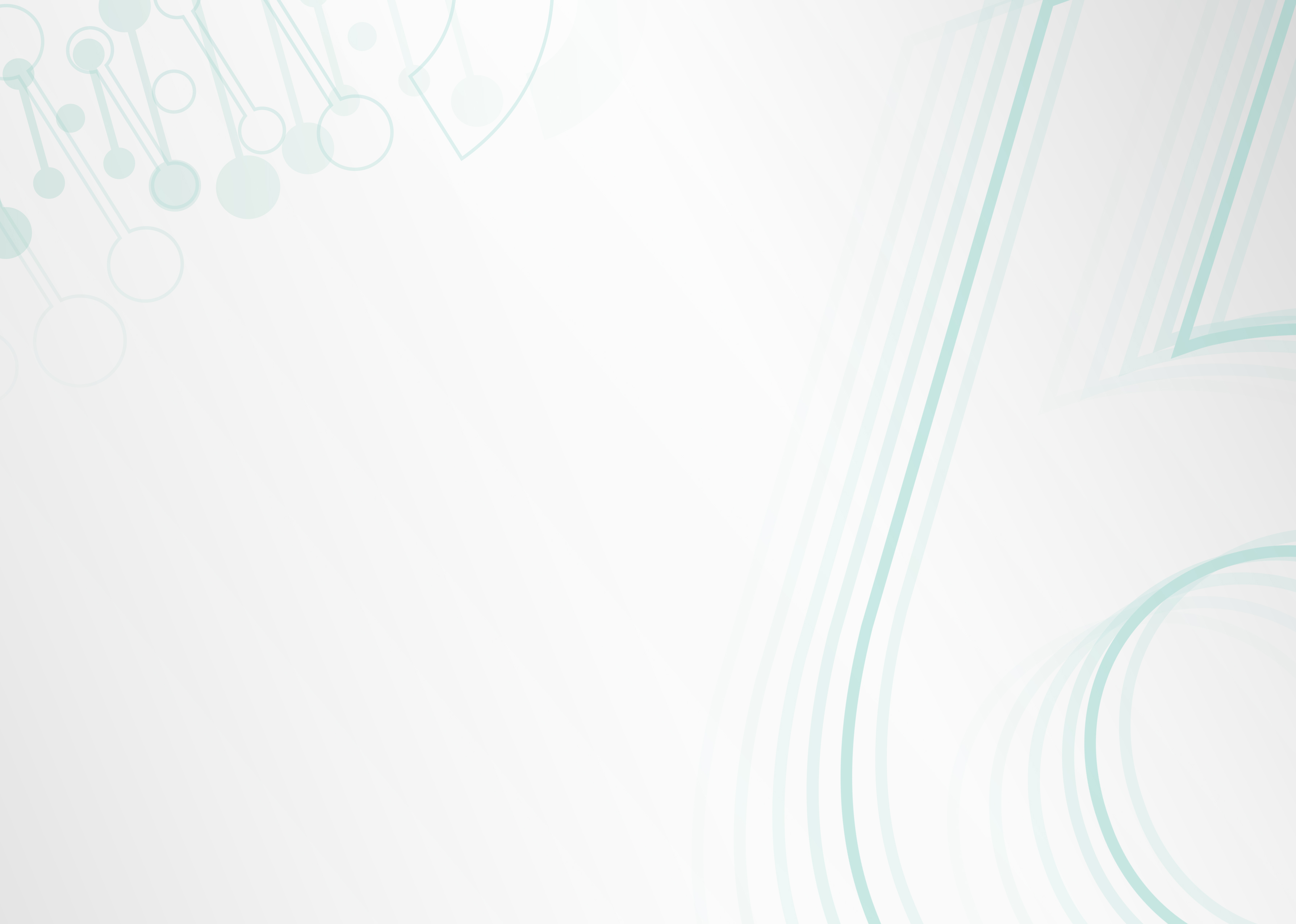 